เอกสารเผยแพร่ความรู้เรื่อง วินัยและการรักษาวินัย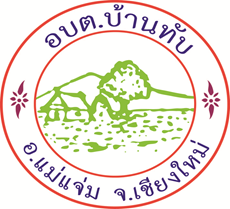 งานการเจ้าหน้าที่องค์การบริหารส่วนตำบลบ้านทับอำเภอแม่แจ่ม จังหวัดเชียงใหม่วินัยและการรักษาวินัย	พนักงานองค์การบริหารส่วนตำบลบ้านทับ ลูกจ้างประจำ และพนักงานจ้าง ต้องรักษาวินัยตามที่บัญญัติเป็นข้อห้าม และ ข้อปฏิบัติไว้ใน โดยเคร่งครัดอยู่เสมอ ดังนี้ 	1. พนักงานส่วนท้องถิ่นต้องสนับสนุนการปกครองระบอบประชาธิปไตย อันมีพระมหากษัตริย์ ทรงเป็นประมุขตามรัฐธรรมนูญแห่งราชอาณาจักรไทยด้วยความบริสุทธิ์ใจ 	2. พนักงานส่วนท้องถิ่นต้องปฏิบัติหน้าที่ราชการด้วยความซื่อสัตย์สุจริตและเที่ยงธรรม ห้ามมิให้อาศัยหรือยอมให้ผู้อื่นอาศัยอำนาจหน้าที่ราชการ ของตนไม่ว่าจะโดยทางตรงหรือ ทางอ้อมหาประโยชน์ให้แก่ตนเองหรือผู้อื่น การปฏิบัติหรือละเว้นการปฏิบัติหน้าที่ราชการ โดยมิชอบ เพื่อให้ตนเองหรือผู้อื่นได้ประโยชน์ที่มิ ควรได้เป็นการทุจริตต่อหน้าที่ราชการและเป็นความผิดวินัยอย่างร้ายแรง 	3. พนักงานส่วนท้องถิ่นต้องตั้งใจปฏิบัติหน้าที่ให้เกิดผลดีหรือความก้าวหน้าแก่ราชการ 	4. พนักงานส่วนท้องถิ่นต้องปฏิบัติหน้าที่ราชการ ด้วยความอุตสาหะ เอาใจใส่ ระมัดระวัง รักษาประโยชน์ของทางราชการ และต้องไม่ประมาทเลินเล่อในหน้าที่ราชการ การประมาทเลินเล่อในหน้าที่ราชการ อันเป็นเหตุให้เสียหายแก่ราชการอย่างร้ายแรง เป็นความผิดวินัยอย่างร้ายแรง 	5. พนักงานส่วนท้องถิ่นต้องปฏิบัติหน้าที่ราชการให้เป็นตามกฎหมาย ระเบียบของทางราชการ มติคณะรัฐมนตรี และนโยบายของรัฐบาลโดยไม่ให้เสียหายแก่ราชการ การปฏิบัติหน้าที่ราชการโดยจงใจไม่ปฏิบัติตามกฎหมาย ระเบียบของทางราชการ มติคณะรัฐมนตรี หรือ นโยบายของรัฐบาล อันเป็นเหตุให้เสียหายแก่ราชการอย่างร้ายแรง เป็นความผิดวินัยอย่างร้ายแรง 	6. พนักงานส่วนท้องถิ่นต้องถือว่าเป็น หน้าที่พิเศษที่จะสนใจและรับทราบเหตุการณ์เคลื่อนไหว อันอาจเป็นภยันตรายต่อประเทศชาติ และต้องป้องกันภยันตรายซึ่งจะบังเกิดแก่ประเทศชาติจนเต็ม ความสามารถ 	7. พนักงานส่วนท้องถิ่นต้อง รักษาความลับของทางราชการ การเปิดเผยความลับของทาง ราชการอันเป็นเหตุให้เสียหายแก่ราชการอย่างร้ายแรง เป็น ความผิดอย่างร้ายแรง 	8. พนักงานส่วนท้องถิ่นต้องปฏิบัติตามคำสั่งของผู้บังคับบัญชา ซึ่งสั่งในหน้าที่ราชการโดยชอบ ด้วยกฎหมายและระเบียบของทางราชการ โดยไม่ขัดขืนหรือหลีกเลี่ยง แต่ถ้าเห็นว่าการปฏิบัติตามคำสั่ง นั้น จะทำให้เสียหายแก่ราชการ หรือจะเป็นการไม่รักษาประโยชน์ของทางราชการ จะเสนอความเห็น เป็นหนังสือทันทีเพื่อให้ผู้บังคับบัญชาทบทวนคำสั่งนั้นก็ได้และเมื่อได้เสนอความเห็นแล้ว ถ้าผู้บังคับ บัญชายืนยันให้ปฏิบัติตามคำสั่งเดิม ผู้อยู่ใต้บังคับบัญชาต้องปฏิบัติตาม การขัดคำสั่งหรือหลีกเลี่ยงไม่ปฏิบัติ ตามคำสั่งของผู้บังคับบัญชาซึ่งสั่งในหน้าที่ราชการโดยชอบ ด้วยกฎหมายและระเบียบของทางราชการอันเป็นเหตุให้เสียหายแก่ราชการอย่างร้ายแรง เป็นความผิด วินัยอย่างร้ายแรง	9. พนักงานส่วนท้องถิ่นต้องปฏิบัติราชการโดยมิให้เป็นการกระทำการข้ามผู้บังคับบัญชาเหนือ ตน เว้นแต่ผู้บังคับบัญชาเหนือขึ้นไปเป็นผู้สั่งให้กระทำหรือได้รับอนุญาตเป็นพิเศษชั่วครั้งคราว 	10. พนักงานส่วนท้องถิ่นต้องไม่รายงานเท็จ ต่อผู้บังคับบัญชา การรายงานโดยปกปิดข้อความ ซึ่งควรต้องแจ้งถือว่าเป็นการรายงานเท็จด้วย การรายงานเท็จต่อผู้บังคับบัญชา อันเป็นเหตุให้เสียหายแก่ราชการอย่างร้ายแรง เป็นความผิด วินัยอย่างร้ายแรง 	11. พนักงานส่วนท้องถิ่นต้องถือและปฏิบัติตามระเบียบและแบบธรรมเนียมของทางราชการ 	12. พนักงานส่วนท้องถิ่นต้องอุทิศเวลาของตนให้แก่ราชการ จะละทิ้งหรือทอดทิ้งหน้าที่ราชการ มิได้ การละทิ้งหรือทอดทิ้งหน้าที่ราชการโดยไม่มีเหตุผล อันสมควรเป็นเหตุให้เสียหายแก่ราชการ อย่างร้ายแรง หรือละทิ้งหน้าที่ราชการติดต่อในคราวเดียวกันเป็นเวลาเกินกว่าสิบห้าวัน โดยไม่มีเหตุผล อันสมควร หรือโดยมีพฤติการณ์อันแสดงถึง ความจงใจไม่ปฏิบัติตามระเบียบของทางราชการ เป็น ความผิดวินัยอย่างร้ายแรง 	13. พนักงานส่วนท้องถิ่นต้องสุภาพเรียบร้อย รักษาความสามัคคี และไม่กระทำการอย่างใดที่ เป็นการกลั่นแกล้งกัน และต้องช่วยเหลือกันในการปฏิบัติราชการระหว่างข้าราชการด้วยกันและผู้ร่วม ปฏิบัติราชการ 	14. พนักงานส่วนท้องถิ่นต้องต้อนรับ ให้ความสะดวก ให้ความเป็นธรรม และให้การสงเคราะห์ แก่ประชาชน ผู้ติดต่อราชการเกี่ยวกับหน้าที่ของตนโดยไม่ชักช้าและด้วยความสุภาพเรียบร้อย ห้ามมิให้ ดูหมิ่น เหยียดหยาม กดขี่ หรือข่มเหงประชาชนผู้ติดต่อราชการ การดูหมิ่น เหยียดหยาม กดขี่ หรือข่มเหงประชาชนผู้ติดต่อราชการอย่างร้ายแรงเป็นความผิด วินัยอย่างร้ายแรง 	15. พนักงานส่วนท้องถิ่นต้องไม่กระทำการหรือยอมให้ผู้อื่นกระทำการหาผลประโยชน์อันอาจ ทำให้เสียความเที่ยงธรรมหรือเสื่อมเสียเกียรติศักดิ์ของตำแหน่งหน้าที่ราชการของตน 	16. พนักงานส่วนท้องถิ่นต้องไม่เป็นกรรมการผู้จัดการ หรือผู้จัดการ หรือดำรงตำแหน่งอื่นใดที่ มีลักษณะงานคล้ายคลึงกันนั้นในห้างหุ้นส่วน หรือบริษัท 	17. พนักงานส่วนท้องถิ่นต้องวางตนเป็นกลางทางการเมืองในการปฏิบัติหน้าที่ราชการ และใน การปฏิบัติการอื่นที่เกี่ยว ข้องกับประชาชน กับจะต้องปฏิบัติตามระเบียบของทางราชการว่าด้วยมารยาท ทางการเมืองของข้าราชการโดยอนุโลม 	18. พนักงานส่วนท้องถิ่นต้องรักษาชื่อเสียงของตน และรักษาเกียรติศักดิ์ของตำแหน่งหน้าที่ ราชการของตนมิให้เสื่อมเสีย โดยไม่กระทำการใด ๆ อันได้ชื่อว่าเป็นผู้ประพฤติชั่ว การกระทำความผิดอาญาจนได้รับโทษจำคุกหรือโทษที่หนักกว่าจำคุก โดยคำพิพากษาถึงที่สุดให้ จำคุก หรือให้รับโทษที่หนักกว่าจำคุก เว้นแต่เป็นโทษสำหรับ ความผิดที่ได้กระทำโดยประมาท หรือ ความผิดลหุโทษ หรือกระทำการอื่นใดอันได้ชื่อว่า เป็นผู้ประพฤติชั่วอย่างร้ายแรง เป็นความผิดวินัย อย่างร้ายแรง